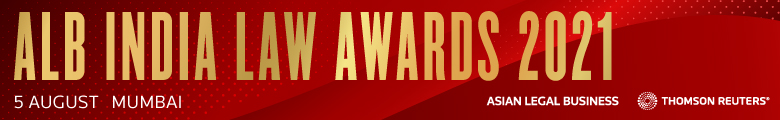 SUBMISSION FORM – DEAL CATEGORIESRead the Research Methodology Summary before filling out the submission form.Deadline for submissions – 30 April 2021 (Friday)Send the completed forms to lokesh.bogati@thomsonreuters.com.This form is for one deal only. To submit another deal, please complete a new form. Save this form using the format: Category_Deal Name_OrganisationDeal nameSize in USDAnnouncement dateCompletion dateNominator (your firm/in-house team)Example: Law Firm AExample: Law Firm ARole of nominator and client(role of your firm/in-house team in the deal)Example: Law Firm A was International counsel to Company A (Issuer) on English lawsExample: Law Firm A was International counsel to Company A (Issuer) on English lawsContact person for the deal (incl. email and phone number)Other law firms involvedFirm role and clientClient roleExample: Law Firm B  Law Firm B was local counsel to Company AIssuerOther banks involved (if not listed as client above)Bank role and clientClient roleDescription (max. of 500 words)Description (max. of 500 words)Description (max. of 500 words)Deal awards/recognition (only DEAL awards/recognition will be considered)Deal awards/recognition (only DEAL awards/recognition will be considered)Deal awards/recognition (only DEAL awards/recognition will be considered)